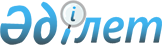 Об определении размера и порядка оказания жилищной помощи в Казыгуртском районе
					
			Утративший силу
			
			
		
					Решение Казыгуртского районного маслихата Туркестанской области от 20 декабря 2023 года № 9/55-VIII. Зарегистрировано в Департаменте юстиции Туркестанской области 21 декабря 2023 года № 6426-13. Утратило силу решением Казыгуртского районного маслихата Туркестанской области от 24 апреля 2024 года № 13/88-VIII
      Сноска. Утратило силу решением Казыгуртского районного маслихата Туркестанской области от 24.04.2024 № 13/88-VIII (вводится в действие по истечении десяти календарных дней после дня его первого официального опубликования).
      В соответствии с подпунктом 15) пункта 1 статьи 6 Закона Республики Казахстан "О местном государственном управлении и самоуправлении в Республике Казахстан", пунктом 5 статьи 97 Закона Республики Казахстан "О жилищных отношениях", постановлением Правительства Республики Казахстан от 30 декабря 2009 года №2314 "Об утверждении Правил предоставления жилищной помощи", Казыгуртский районный маслихат РЕШИЛ:
      1. Определить размер и порядок оказания жилищной помощи в Казыгуртском районе согласно приложению 1 к настоящему решению.
      2. Признать утратившими силу некоторые решения Казыгуртского районного маслихата согласно приложению 2 к настоящему решению.
      3. Настоящее решение вводится в действие по истечении десяти календарных дней после дня его первого официального опубликования Размер и порядок оказания жилищной помощи в Казыгуртском районе
      1. Жилищная помощь предоставляется за счет средств местного бюджета малообеспеченным семьям (гражданам) проживающим в Казыгуртском районе, постоянно зарегистрированным и проживающим в жилище, которое находится на праве собственности как единственное жилище на территории Республики Казахстан, а также нанимателям (поднанимателям) жилища из государственного жилищного фонда и жилища, арендованного местным исполнительным органом в частном жилищном фонде, на оплату:
      расходов на управление объектом кондоминиума и содержание общего имущества объекта кондоминиума, в том числе на капитальный ремонт общего имущества объекта кондоминиума;
      потребления коммунальных услуг и услуг связи в части увеличения абонентской платы за телефон, подключенный к сети телекоммуникаций;
      расходов за пользование жилищем из государственного жилищного фонда и жилищем, арендованным местным исполнительным органом в частном жилищном фонде.
      Расходы малообеспеченной семьи (граждан), принимаемые к исчислению жилищной помощи, определяются как сумма расходов по каждому из вышеуказанных направлений.
      2. Назначение жилищной помощи осуществляется государственным учреждением "Казыгуртский районный отдел занятости и социальных программ" (далее – уполномоченный орган).
      3. Совокупный доход малообеспеченной семьи (гражданина) исчисляется уполномоченным органом за квартал, предшествовавший кварталу обращения за назначением жилищной помощи, в порядке, определяемом приказом Министра индустрии и инфраструктурного развития Республики Казахстан от 24 апреля 2020 года № 226 "Об утверждении Правил исчисления совокупного дохода семьи (гражданина Республики Казахстан), претендующей на получение жилищной помощи" (зарегистрирован в Реестре государственной регистрации нормативных правовых актов № 20498).
      4. Жилищная помощь определяется как разница между суммой оплаты расходов на управление объектом кондоминиума и содержание общего имущества объекта кондоминиума, в том числе капитальный ремонт общего имущества объекта кондоминиума, потребление коммунальных услуг и услуг связи в части увеличения абонентской платы за телефон, подключенный к сети телекоммуникаций, пользование жилищем из государственного жилищного фонда и жилищем, арендованным местным исполнительным органом в частном жилищном фонде, и предельно допустимым уровнем расходов малообеспеченных семей (граждан) на эти цели, установленным местным представительным органом, не более 10 процентов.
      При назначении жилищной помощи принимается норма площади в размере не менее 15 (пятнадцати) квадратных метров и не более 18 (восемнадцати) квадратных метров полезной площади на человека, но не менее однокомнатной квартиры или комнаты в общежитии.
      5. Выплата компенсации повышения тарифов абонентской платы за оказание услуг телекоммуникаций социально защищаемым гражданам осуществляется в соответствии с Приказом Министра цифрового развития, инноваций и аэрокосмической промышленности Республики Казахстан от 28 июля 2023 года № 295/НҚ "Об определении размера и утверждении Правил компенсации повышения тарифов абонентской платы за оказание услуг телекоммуникаций социально защищаемым гражданам" (зарегистрировано в Реестре государственной регистрации нормативных правовых актов № 33200).
      6. Для назначения жилищной помощи малообеспеченная семья (гражданин) (либо его представитель по нотариально заверенной доверенности) вправе обратиться один раз в квартал в Некоммерческое акционерное общество "Государственная корпорация "Правительство для граждан" (далее – Государственная корпорация) или посредством веб-портала "электронного правительства", в соответствии с Правилами оказания жилищной помощи, утвержденный Постановлением Правительства Республики Казахстан от 30 декабря 2009 года № 2314.
      Срок рассмотрения документов и принятия решения о предоставлении жилищной помощи либо мотивированный ответ об отказе со дня принятия полного комплекта документов от Государственной корпорации либо через веб-портал "электронного правительства" составляет восемь рабочих дней.
      7. Жилищная помощь оказывается по предъявленным поставщиками счетам о ежемесячных взносах на управление объектом кондоминиума и содержание общего имущества объекта кондоминиума, в том числе капитальный ремонт общего имущества объекта кондоминиума согласно смете расходов и счетам на оплату коммунальных услуг за счет бюджетных средств малообеспеченным семьям (гражданам).
      8. Назначение жилищной помощи осуществляется в пределах средств, предусмотренных в бюджете района на соответствующий финансовый год малообеспеченным семьям (гражданам).
      9. Выплата жилищной помощи малообеспеченным семьям (гражданам) осуществляется уполномоченным органом через банки второго уровня путем перечисления начисленных сумм на лицевые счета получателей жилищной помощи ежемесячно до 10 числа месяца, следующего за месяцем принятия решения о назначении жилищной помощи. Перечень некоторых решений Казыгуртского районного маслихата признанных утратившими силу
      1) решение Казыгуртского районного маслихата "Об определении размера и порядка оказания жилищной помощи по Казыгуртскому району" от 22 ноября 2019 года №51/315-VI (зарегистрировано в Реестре государственной регистрации нормативных правовых актов за № 5265);
      2) решение Казыгуртского районного маслихата "О внесении изменений в решение Казыгуртского районного маслихата от 22 ноября 2019 года №51/315-VI "Об определении размера и порядка оказания жилищной помощи по Казыгуртскому району" от 21 июля 2020 года № 60/369-VI (зарегистрировано в Реестре государственной регистрации нормативных правовых актов за № 27532);
      3) решение Казыгуртского районного маслихата "О внесении изменений в решение Казыгуртского районного маслихата от 22 ноября 2019 года №51/315-VI "Об определении размера и порядка оказания жилищной помощи по Казыгуртскому району" от 6 апреля 2022 года № 24/106-VIІ(зарегистрировано в Реестре государственной регистрации нормативных правовых актов за № 5742);
      4) решение Казыгуртского районного маслихата "О внесении изменений в решение Казыгуртского районного маслихата от 22 ноября 2019 года №51/315-VI "Об определении размера и порядка оказания жилищной помощи по Казыгуртскому району" от 25 мая 2023 года № 4/25-VIІІ(зарегистрировано в Реестре государственной регистрации нормативных правовых актов за № 6300-13).
					© 2012. РГП на ПХВ «Институт законодательства и правовой информации Республики Казахстан» Министерства юстиции Республики Казахстан
				
      Временно исполняющий обязанности

      секретаря районного маслихата

Д. Кубеев
Приложение 1 крешению
Казыгуртского районного маслихата
от 20 декабря 2023 года № 9/55-VIIIПриложение 2 к решению
Казыгуртского районного маслихата
от 20 декабря 2023 года № 9/55-VIII